Preanalytické podmínky MateriálMateriálMateriálSkladováníSkladováníAnalytSérumPlasmaPlasmaDoobjed.20-25°C4-8°CKoeficientPoznámkaAFP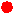 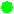 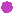 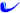  7DAlbumin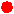 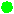 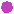  7D 1M poloha pacienta při odběruALP 4H 3DALT 2D 5D bez hemolýzyAnti CCPAnti TG 8H 2DAnti TPO 3Da-amyláza 7D 1M bez hemolýzya-amylázamoč 2D 10D pH 7Anti Borrelia IgG, IgM 1D 1TAnti CMV IgG, IgM 1D 1TAnti EBV/VCA IgG, IgM 1D 1TAnti Toxo IgG, IgM 1D 1TAPTTnelze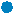  4H stabilita platí pro citrátovou plasmu,
 léčba heparinem sníží stabilituASLO  2D  2DAST 3D 1T bez hemolýzyBilirubin ihned 3Dmmol/l * 0,0585 = mg/dl chránit před světlem, bez hemolýzyBílkovina celková 1T 4T poloha pacienta při odběruBílkovina celkovámoč 1D 2DBNP nelze 2H pmol/l = 3,46 ng/l před odběrem 20 min. klid,
 separace do 1 hodinyCa 7D 3Tmmol/l * 4 = mg/dl bez venostázyCamoč 1D 4DCA 15-3 5DCA 19-9 30DCA 125 5DCEA 7D vyšší u kuřákůCK 2D 7D bez hemolýzy, fyzická námaha !CRP 1D 1TFeritin 7DFosfor  4D 7DFosfor moč 2D 3DGlukosa 1D 7D mmol/l * 18,02 = mg/dlGlykovaný hemoglobinnelze 2D 5DGGT 3D 1THBsAg 1D 1THCG 3DCholesterol 1D 7Dmmol/l * 38,66 = mg/dlCholesterol HDL 1D 7Dmmol/l * 38,66 = mg/dlImunoglobuliny M,A,G 1D 1TImunoglobulin E 1D 1TINR, protrombinový časnelze 8H 1DISE (Na, K, Cl) 1D 1T separovat sérum, odpar!moč 1D 1DKreatinin 3D 1Tmol/l * 0,0113 = mg/dl bez hemolýzymoč 2D 4DKrevní obraz 1D 1DMočová kyselina  3D 1Tmol/l * 0,0168 = mg/dlMočová kyselina moč 3D 1T pH > 8,0Orosomukoid 1D 1TPSA celkové 5D zhmoždění prostaty!PSA volné 1DRevmatoidní faktor 1D 1TSolubilní transferinový receptor (STfR) 3D 7DTAG 3D 10Dmmol/l * 87,5 = mg/dlTroponin T 6H 4D semikvantita z plné krveT4 2D 1TT4V 2DT3 2D 8DT3V 1D 2TTSH 1D 3D cirkadiánní rytmusUrea 7D 2Tmmol/l * 6,024 = mg/dlmoč 2D 10DŽelezo 4D 1Tmol/l * 5,585 = g/dl bez hemolýzy, cirkadiánní rytmus srážlivá krev srážlivá krev srážlivá krev srážlivá krev srážlivá krev srážlivá krev srážlivá krev EDTA plasma EDTA plasma EDTA plasma EDTA plasma EDTA plasma EDTA plasma EDTA plasma heparinová plasma heparinová plasma heparinová plasma heparinová plasma heparinová plasma heparinová plasma heparinová plasma citrátová plasma citrátová plasma citrátová plasma citrátová plasma citrátová plasma citrátová plasma citrátová plasma